Allegato AAVVISO ESTERNO PER LA SELEZIONE MEDIANTE PROCEDURA COMPARATIVA DI TITOLI DI RISORSE PROFESSIONALI:ESPERTIPON INCLUSIONE SOCIALE E INTEGRAZIONE INTEGRAL…MENTEC.P. 10.1.1A-FSEPON-CL-2019-189     CUP: C88H17000340007AL DIRIGENTE SCOLASTICODell’I.C. PERRI-PITAGORALAMEZIA TERMEDICHIARAZIONE DI DISPONIBILITÀ _l_  sottoscritt_  ___________________________________________ nat___  il ________________ a ______________________________________ prov.____ cod. fisc. _________________________ residente a ____________________________ via___________________________________ n°____ tel___________________ cell _____________________  e-mail _____________________________docente in servizio nella scuola __________________________________________non appartenente alla P.A.CHIEDEdi partecipare alla selezione in qualità di ESPERTO PER I SEGUENTI MODULI: (selezionare i moduli che interessano)A tal fine allega:Curriculum vitae su modello europeo;Tabella di Valutazione dei TitoliProposta progettuale Altra documentazione utile alla valutazione _______________________________________Il/La sottoscritt__ s’impegna a svolgere l’incarico senza riserve e secondo il calendario concordato con la scuola.Il/la sottoscritt_____ autorizza la scuola al trattamento dei dati personali, ai sensi della D.L.vo n° 196/2003 e successive modifiche ed integrazioni.Data ____________________                                                          FIRMA__________________________________Allegato BPON INCLUSIONE SOCIALE E INTEGRAZIONE INTEGRAL…MENTEAVVISO ESPERTI ESTERNIAUTODICHIARAZIONE DEI TITOLIIl/La sottoscritto/a _________________________________ dichiara di possedere i seguenti titoli:Data ____________________               FIRMA   __________________________________Allegato C-Informativa sul trattamento dei dati personaliInformativa sul trattamento dei dati personali ai sensi del d.lgs 101/2018 e del GDPR 2016/679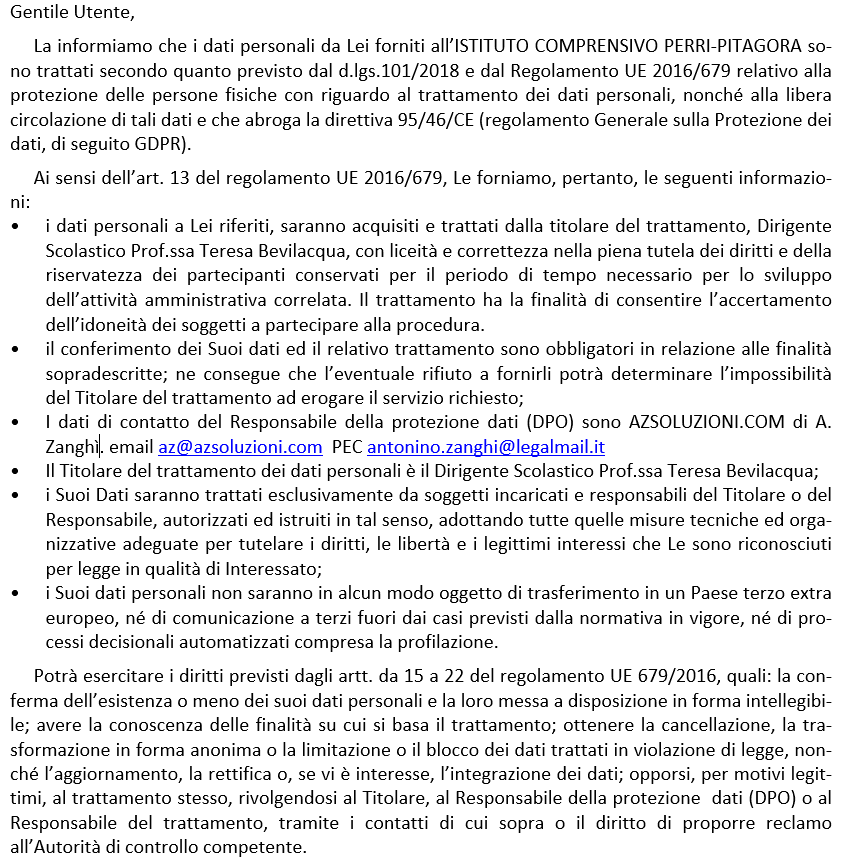          Confermo di aver recepito ed accetto l’informativa sulla Privacy.luogo e data       FIRMA							__________________________Allegato D- Proposta progettualePROGRAMMA OPERATIVO NAZIONALE 2014-2020“PER LA SCUOLA – COMPETENZE E AMBIENTI PER L’APPRENDIMENTO”Proposta ProgettualeDA COMPILARE A CURA DEGLI ASPIRANTI ESPERTIData ___________ 					    FIRMA 										   									______________________________________  AREAMODULOOREALUNNISCUOLAOPZIONEL’arte per l’integrazioneIncontr…arti3025PrimariaSport e gioco per l’integrazioneInsieme… andiamo a meta3025PrimariaL’arte per l’integrazioneTutti in …scena3025SecondariaTitoli ed EsperienzePuntiValutazioneCANDIDATORiservatoCommissioneSezione A: Titoli culturali di accesso che abbiano stretta pertinenza con la tematica dell'intervento formativo relativa alla candidatura (Si valuta un solo titolo)MAX 7 PUNTILaurea triennalep. 3Laurea specialistica o titolo equipollente fino a 100101 – 105106 – 110p. 4p. 5p. 6lodep. 1Sezione B: Altri titoli culturali: Certificazioni e/o titoli di studio, che abbiano stretta pertinenza con la tematica dell'intervento formativo relativa alla candidatura MAX 28 PUNTIAltre lauree, dottorati di ricerca, master, specializzazioni, perfezionamento attinente alla tipologia di intervento formativop.2 per ogni titolo biennalep.1 per ogni titolo annuale (max 10 punti) Abilitazione all’insegnamento attinente alla tipologia di intervento formativop. 2 per ogni abilitazione (max 6 p.)Formazione e aggiornamento professionale nella tematica di riferimento del modulo p.2 per ogni corso (max 6 punti)Competenze informatiche certificate per la gestione informatizzata del progettop.2 per ogni titolo (max 6 punti)Sezione C: Esperienza professionale MAX 20 PUNTIEsperienze pregresse come esperto in progetti PONp.1 per ogni esperienza (max 10 p.)Esperienze analoghe in qualità di esperto, coerenti con l’area tematica del modulo di riferimentop.1 per ogni esperienza (max 5 p.)Pubblicazioni attinenti al modulo di riferimentop.1 per ogni pubblicazione (max 5 )Sezione D:-proposta progettuale (solo per gli esperti)MAX 20 PUNTIPresentazione di una proposta progettuale coerente con il percorso formativo (da compilare secondo modello All. C)Riservato alla commissioneCoerenza del progetto.Adeguatezza della programmazione, struttura ed articolazione.Adeguatezza della metodologia, dei materiali didattici e degli strumenti.Adeguatezza della fase di verifica e restituzione.Max p.5Max p.5Max p.5Max p.5Riservato alla commissioneTOTALE PUNTITOTALE PUNTIDati EspertoDati EspertoNomeCognome: C.F.:C.F.:A) IL PROGETTO Titolo del progetto: N° destinatari previsti:Sede:Tempi previsti:Obiettivi formativi specifici:Obiettivi trasversali: Risultati attesi:B) ATTIVITÀ: OreC) LINEE METODOLOGICHEUtilizzazione di metodologia, materiali didattici e risorse tecnologiche (indicare l’approccio utilizzato, le modalità didattiche, i materiali ed i supporti tecnologici necessari allo svolgimento delle attività)D) MODALITÀ DI VERIFICA E DISSEMINAZIONE DELLE ATTIVITÀ FORMATIVE